Velká písmena IIPsaní velkých písmen je jednou z náročnějších oblastí českého pravopisu. Jména různých bytostí, zeměpisné názvy, různé organizace a instituce, významné události, ocenění, dokumenty, výrobky, umělecká díla… jejich psaní se řídí pravidly o psaní velkých písmen. Podívejte se na video a využijte získané poznatky při řešení některých jevů 
v následujících úlohách.Video: Psaní velkých a malých písmen: o psech 1 Vyberte malé, nebo velké písmeno: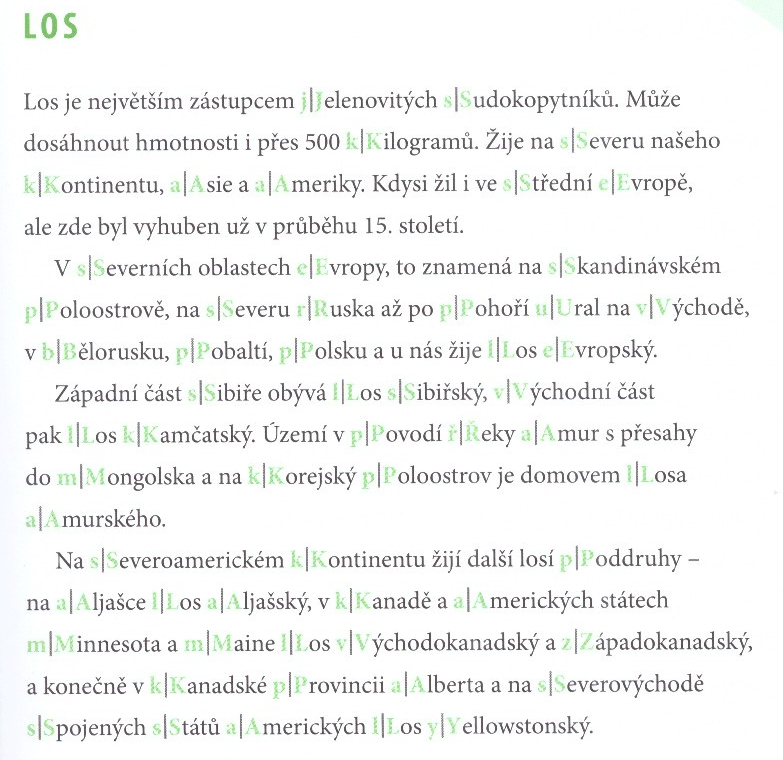   (Brožová, P. – Brož, F.: Desetiminutovky. Velká a malá písmena. Brno, Edika 2018, s. 19)Video: Psaní velkých a malých písmen: o psech1 Vyberte malé, nebo velké písmeno: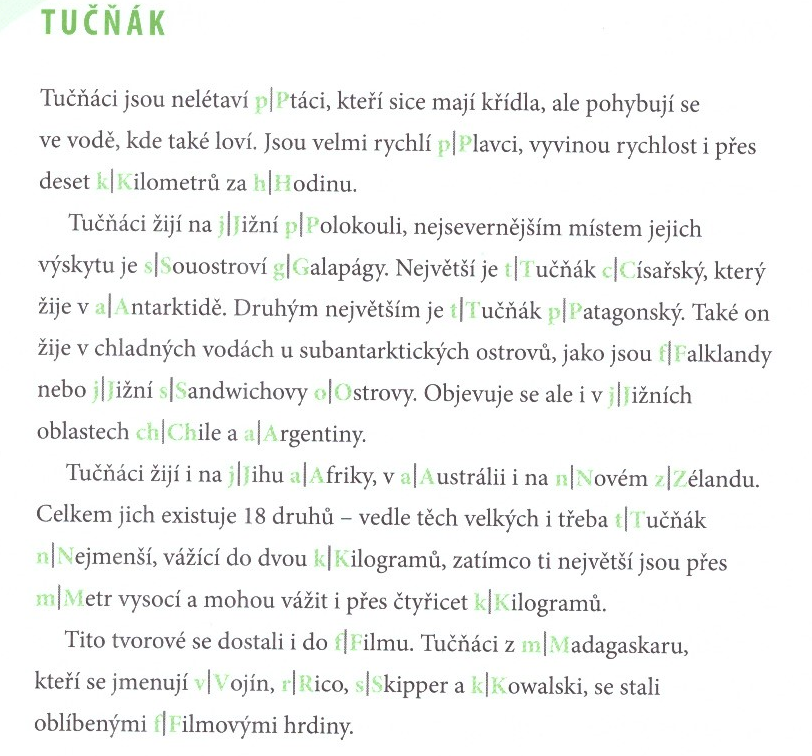 (Brožová, P. – Brož, F.: Desetiminutovky. Velká a malá písmena. Brno, Edika 2018, s. 24)